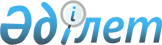 Об утверждении Норм питания и материально-бытового обеспечения больных алкоголизмом, наркоманией и токсикоманией в наркологической организации для принудительного леченияПриказ Министра здравоохранения и социального развития Республики Казахстан от 1 апреля 2015 года № 197. Зарегистрирован в Министерстве юстиции Республики Казахстан 8 мая 2015 года № 10995

      В соответствии с пунктом 3 статьи 6-1 Закона Республики Казахстан от 7 апреля 1995 года «О принудительном лечении больных алкоголизмом, наркоманией и токсикоманией» ПРИКАЗЫВАЮ:



      1. Утвердить прилагаемые Нормы питания и материально-бытового обеспечения больных алкоголизмом, наркоманией и токсикоманией в наркологической организации для принудительного лечения.



      2. Департаменту организации медицинской помощи Министерства здравоохранения и социального развития Республики Казахстан обеспечить:

      1) государственную регистрацию настоящего приказа в Министерстве юстиции Республики Казахстан;

      2) в течение десяти календарных дней после государственной регистрации настоящего приказа в Министерстве юстиции Республики Казахстан направление на официальное опубликование в периодических печатных изданиях и информационно-правовой системе «Әділет»;

      3) размещение настоящего приказа на интернет-ресурсе Министерства здравоохранения и социального развития Республики Казахстан.



      3. Контроль за исполнением настоящего приказа возложить на вице-министра здравоохранения и социального развития Республики Казахстан Цой А.В.



      4. Настоящий приказ вводится в действие по истечении десяти календарных дней со дня его первого официального опубликования.      Министр здравоохранения

      и социального развития

      Республики Казахстан                       Т. Дуйсенова      СОГЛАСОВАНО

      Министр финансов

      Республики Казахстан

      ______________ Б. Султанов

      8 апреля 2015 года

Утверждены приказом   

Министра здравоохранения 

и социального развития  

Республики Казахстан   

от 1 апреля 2015 года № 197

                            Нормы

      питания и материально-бытового обеспечения больных

  алкоголизмом, наркоманией и токсикоманией в наркологической

            организации для принудительного лечения

           Нормы питания на одного больного в день(в граммах)

      Нормы материально-бытового обеспечения больных
					© 2012. РГП на ПХВ «Институт законодательства и правовой информации Республики Казахстан» Министерства юстиции Республики Казахстан
				№

п/пНаименованиеКоличество1.Хлеб ржаной1502.Хлеб пшеничный2003.Мука пшеничная154.Мука картофельная55.Крупы806.Макаронные изделия207.Картофель4008.Овощи, всего4009.Фрукты свежие10010.Фрукты сухие3011.Колбаса, сосиски1012.Мясо, птица125/2513.Рыба, рыбопродукты10014.Сыр1515.Яйца шт.116.Кефир10017.Молоко30018.Масло сливочное, топленное4019.Масло растит.2020.Сметана2021.Сахар, кондитерские изделия6022.Чай223.Кофе, какао124.Дрожжи125.Соль626.Томат-пюре327.Соки фруктов100№

п/пНаименование изделияКоличество предметов на 1 койкуСрок службы в годах1. Белье нательное и постельное для больных1. Белье нательное и постельное для больных1. Белье нательное и постельное для больных1.Сорочка, рубашка нижняя (майка)732.Трусы (трико, кальсоны)833.Косынка11,54.Простыня635.Пододеяльник546.Подстилка (пеленка)137.Наволочка подушечная верхняя838.Наволочка подушечная нижняя (наперник)229.Наволочка тюфячная1,5310.Полотенце для больных52,52. Постельные принадлежности и прочие предметы для больных2. Постельные принадлежности и прочие предметы для больных2. Постельные принадлежности и прочие предметы для больных11.Матрац1,5512.Подушка перовая21013.Одеяло теплое (шерстяное, п/ш)1,5514.Одеяло летнее (байковое)1415.Мешки вещевые0,5416.Мешки для хранения белья больного1317.Полотенце посудное0,2513. Одежда и обувь для больных3. Одежда и обувь для больных3. Одежда и обувь для больных18.Халат (пижама) теплый3319.Халат (пижама) летний3320.Тапочки домашние10,521.Обувь по сезону11